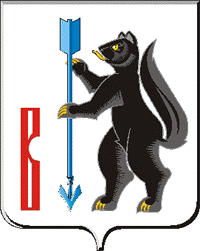 АДМИНИСТРАЦИЯ ГОРОДСКОГО ОКРУГА ВЕРХОТУРСКИЙП О С Т А Н О В Л Е Н И Еот 08.02.2017г. № 102г. Верхотурье  О внесении изменений в Административный регламент предоставления муниципальной услуги «Предоставление земельных участков в собственность, аренду из состава земель, государственная собственность на которые не разграничена, и земель, находящихся в собственности муниципального образования, по результатам торгов», утвержденный постановлением Администрации городского округа Верхотурский от 24.10.2016г. № 919  «Об утверждении административного регламента предоставления муниципальной услуги «Предоставление земельных участков в собственность, аренду из состава земель, государственная собственность на которые не разграничена, и земель, находящихся в собственности муниципального образования, по результатам торгов» В соответствии с Федеральным законом от 27 июля 2010 года № 210-ФЗ «Об организации предоставления государственных и муниципальных услуг», Федеральным законом от 06 октября 2003 года № 131-ФЗ «Об общих принципах организации местного самоуправления в Российской Федерации», пунктом 1 статьи 28 Федерального закона от 13 июля 2015 года № 218-ФЗ «О государственной регистрации недвижимости», руководствуясь статьей 26 Устава городского округа Верхотурский,ПОСТАНОВЛЯЮ:1. Внести изменения в Административный регламент предоставления муниципальной услуги «Предоставление земельных участков в собственность, аренду из состава земель, государственная собственность на которые не разграничена, и земель, находящихся в собственности муниципального образования, по результатам торгов», утвержденный постановлением Администрации городского округа Верхотурский от 24.10.2016г. № 919  «Об утверждении административного регламента предоставления муниципальной услуги «Предоставление земельных участков в собственность, аренду из состава земель, государственная собственность на которые не разграничена, и земель, находящихся в собственности муниципального образования, по результатам торгов»: 1) пункт 9 Раздела 2 Административного регламента изложить в новой редакции:Исчерпывающий перечень документов, которые в соответствии с нормативными правовыми актами необходимы для предоставления муниципальной услуги и которые находятся в распоряжении органов государственной власти, органов местного самоуправления и подведомственных им организаций, приведен в таблице 2.Указанные документы могут быть получены без участия заявителя в ходе межведомственного информационного обмена. Заявитель вправе по собственной инициативе представить эти документы.Таблица 2          2. Опубликовать настоящее постановление в информационном бюллетене «Верхотурская неделя» и разместить на официальном сайте городского округа Верхотурский.            3. Контроль исполнения настоящего постановления оставляю за собой.Глава Администрациигородского округа Верхотурский				                     В.В. СизиковКатегория и (или) наименование запрашиваемого документаДокумент, представляемый заявителем по собственной инициативе взамен запрашиваемого документаДокумент, представляемый заявителем по собственной инициативе взамен запрашиваемого документаКатегория и (или) наименование запрашиваемого документанаименованиеформа представления123Выписка из Единого государственного реестра юридических лиц, содержащая сведения о заявителе (запрашивается в органах Федеральной налоговой службы по Свердловской области)Выписка из ЕГРЮЛ ПодлинникВыписка из ЕГРН об объекте недвижимости (об испрашиваемом земельном участке) (запрашивается в Управлении Федеральной службы государственной регистрации, кадастра и картографии по Свердловской области)Выписка из ЕГРН об объекте недвижимости (об испрашиваемом земельном участке)ПодлинникВыписка из ЕГРН об объекте недвижимости (о здании и (или) сооружении, объекте незавершенного строительства, расположенном(ых) на испрашиваемом земельном участке (предоставляется Управлением Федеральной службы государственной регистрации, кадастра и картографии по Свердловской области)Выписка из ЕГРН об объекте недвижимости (о здании, сооружении, объекте незавершенного строительства, расположенном(ых) на испрашиваемом земельном участкеПодлинникВыписка из Правил застройки и землепользования городского округа Верхотурский о принадлежности  земельного участка к территориальной зоне и основных видах разрешенного использования в данной территориальной зоне (запрашивается в отделе архитектуры)Выписка из Правил застройки и землепользования  в виде текстового документаПодлинникПараметры разрешенного строительства объекта капитального строительства (запрашиваются в отделе архитектуры)Информационное письмо в виде текстового документаПодлинник Технические условия подключения объектов к сетям инженерно-технического обеспечения (запрашиваются отделом архитектуры в ресурсоснабжающих организациях)Информационное письмо в виде текстового документаПодлинник 